				  AGENDA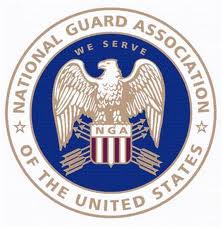 73th ANNUAL CONFERENCE24-25 April 2020Inn of the Mountain Gods287 Carrizo Canyon Rd, Mescalero, NM 88340All times and location subject to change Thursday 23 April 2020 1630 — Executive Council Meeting (San Juan) 20 paxFriday 24 April 20200900 — Golf Tournament (Inn of the Mountain Gods Golf Course) 75 pax1400 — Registration Open (Location TBD)1900 — Social (Golf Course Patio) 150 pax Saturday 25 April 2020 0800 — Breakfast (CGO/WO/Retired) (Location TBD) 50 pax 1000 — Business Meeting (Mesc. BR A, C, E) 200 pax1130 — Spouses Luncheon (Nat 1, Mag 2) 20 pax1800 — Cocktail Hour (Mesc. BR B, D, F) 100 pax1900 — Dinner (Mesc. BR B, D, F) 100 paxDRESS CODE:Friday………………………………Casual  Saturday Meetings………………Uniform of the DaySaturday Dinner…………………Business Casual